บันทึกข้อความ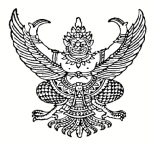 ส่วนราชการ  คณะพยาบาลศาสตร์ มหาวิทยาลัยราชภัฏพิบูลสงครามที่	...............................			วันที่...................................................................เรื่อง	ขอนำส่ง..................................................................................................................................................เรียน	คณบดีคณะพยาบาลศาสตร์ข้าพเจ้า ...............................................................................................................................................
สังกัดคณะพยาบาลศาสตร์ เบอร์โทรศัพท์.......................................................................................................................
ข้าพเจ้ามีความประสงค์ขอส่งผลงานวิจัยเรื่อง...........................................................................................................
.....................................................................................................................................................................................
แหล่งทุนที่ได้รับ 	.............คณะพยาบาลศาสตร์.........................................................................................................ปีงบประมาณที่ได้รับทุน...........................................งบประมาณที่ได้รับการอนุมัติ........................................บาท ให้แก่คณะพยาบาลศาสตร์ มหาวิทยาลัยราชภัฏพิบูลสงคราม เพื่อพิจารณาดำเนินการต่อไป ทั้งนี้ ข้าพเจ้า
ขอจัดส่งเอกสารพร้อมจัดส่งไฟล์ word และ pdf ผ่านทาง e-mail: nurselab50@psru.ac.th ดังนี้	[   ]	รายงานความก้าวหน้า						จำนวน   1   ชุด	[   ]	เล่มรายงานวิจัยฉบับสมบูรณ์					จำนวน   1   ชุด 	[   ]	หนังสือรับรองการใช้ประโยชน์จากผลงานวิจัยฯ			จำนวน   1   ชุด[   ] 	ผลงานตีพิมพ์วารสารวิชาการ					จำนวน   1   ชุด	[   ]	อื่น ๆ โปรดระบุ .........................................................................................................................		จึงเรียนมาเพื่อโปรดพิจารณา						ลงชื่อ.....................................................						(............................................................)							........../........../..........							นักวิจัย